Publicado en Madrid el 21/05/2024 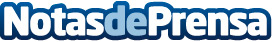 Squirrel Media adquiere IKI GroupSquirrel Media adquiere IKI Group, duplica su volumen de negocio y convierte su vertical de publicidad en el líder del mercado independiente españolDatos de contacto:Joaquín Fité Managing Director676840846Nota de prensa publicada en: https://www.notasdeprensa.es/squirrel-media-adquiere-iki-group_1 Categorias: Nacional Finanzas Comunicación Marketing Madrid Cataluña Emprendedores Bolsa Digital Actualidad Empresarial http://www.notasdeprensa.es